การเสริมสร้างวัฒนธรรมองค์กร (องค์กรคุณธรรมและค่านิยมสุจริต)          องค์การบริหารส่วนตำบลตาเบา  มีนโยบายในการเสริมสร้างวัฒนธรรมองค์กร ให้เป็นองค์กรคุณธรรมและค่านิยมสุจริต   โดยมีวัตถุประสงค์ ดังนี้เพื่อเสริมสร้างความเข้มแข็งของหน่วยงาน ในการป้องกันทุจริตประพฤติมิชอบ ด้วยหลักเพื่อเสริมสร้างวัฒนธรรม และค่านิยมสุจริต ต่อต้านการทุจริตมิชอบในหน่วยงาน พัฒนาเพื่อเสริมสร้างวัฒนธรรม และค่านิยมสุจริต ต่อต้านการทุจริตมิชอบในหน่วยงาน พัฒนาการดำเนินงานในการเสริมสร้างวัฒนธรรมองค์กร องค์กรแห่งคุณธรรมและค่านิยมสุจริตประกาศเจตจำนงการเป็นองค์กรคุณธรรม และค่านิยมสุจริต ดำเนินโครงการเพื่อส่งเสริมการเป็นองค์กรคุณธรรมและค่านิยมสุจริต 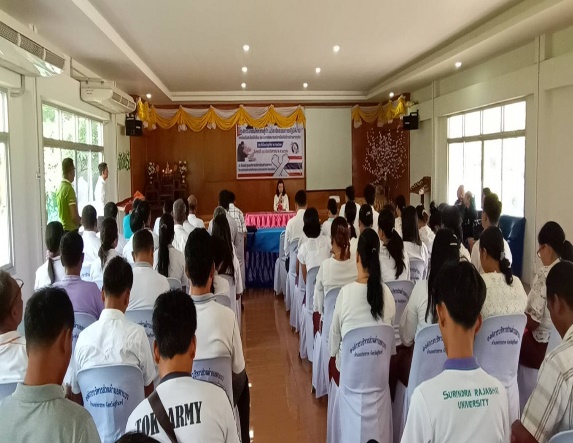 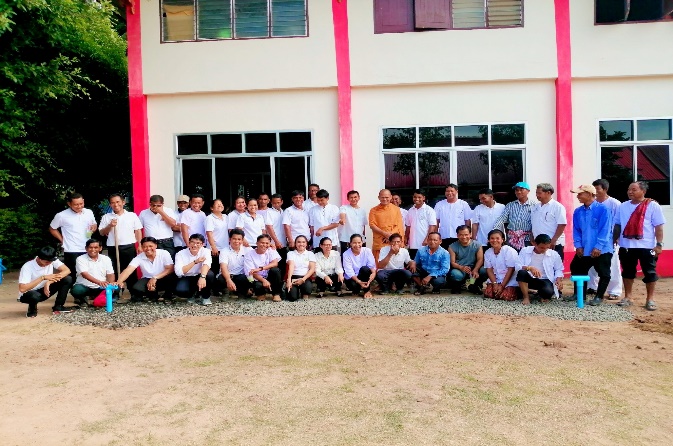 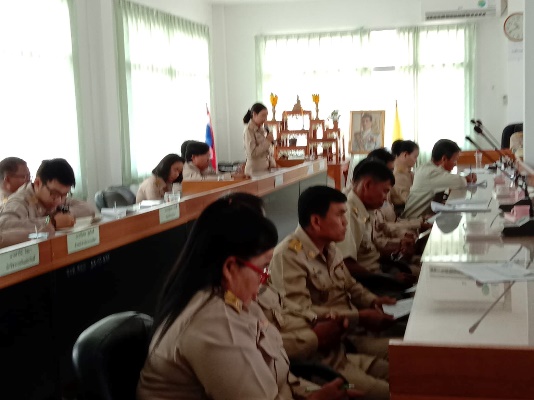 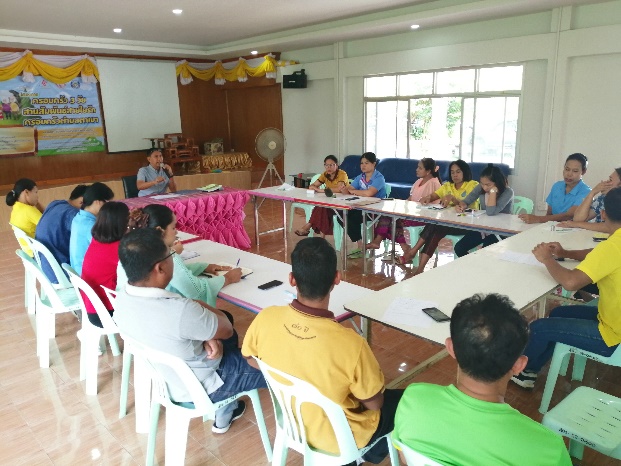 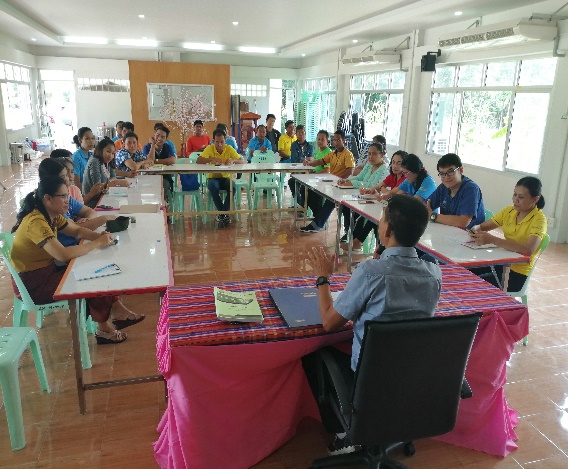 